SPEED DATING PROTOCOLGive students various questions (about 5-10) to ponder and write about on a particular topic. (This can be done as a journaling or warm up exercise or can be given as homework).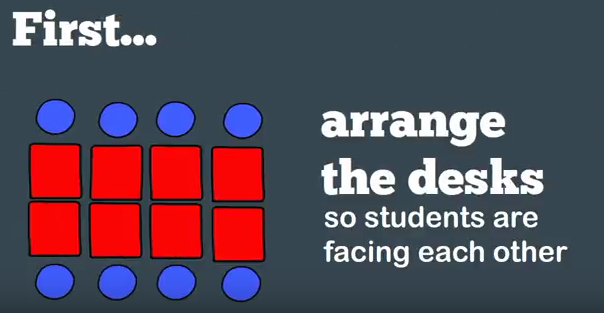 Once students have been given ample time to write their own answers to each question, you will start the speed-dating   component.Students can take their paper with their answers on it around with them; however, they should not read their responses. Sit students with a partner, facing each other across a desk.  The students as a whole should be in one or two straight lines so that they can easily move from one “date” to the next.  Assign one side A and the other B. When you tell them to go, the students will discuss only the first question with their first partner.  Give them about one minute to do so. (Thus, the speediness).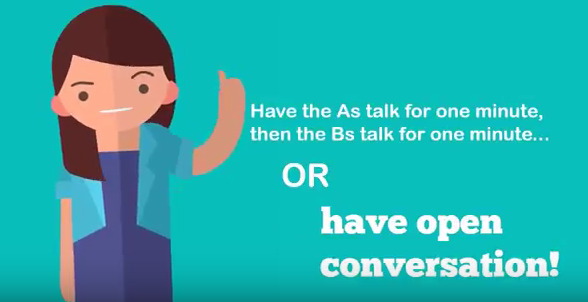 After a minute has passed, have one line of students stay put (A) and have the other line (B) move one seat down to a new partner.With their new partner, they will have one minute to discuss #2 and so on down until all questions have been discussed for a minute, each with a different person.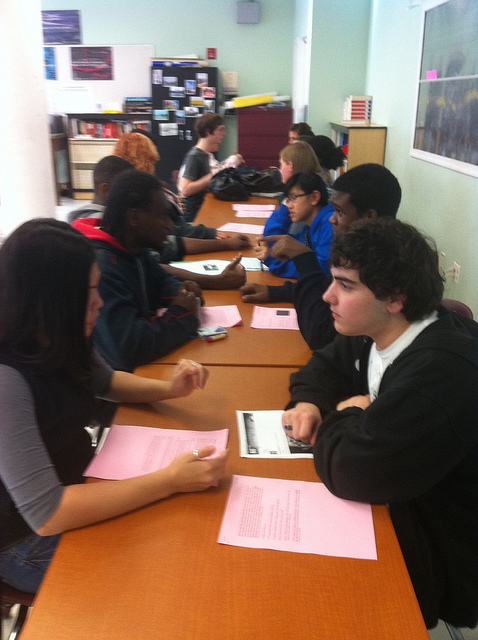 After all questions have been discussed, debrief as a class.  Discuss each question and what new insights were offered on their dates.TECH TIP: You could have students post their aha moment or most insightful idea in a Padlet. Then you would have a record of student responses to each question. You could add some fun sentence frames. From my date, _________, I learned….My most provocative date was _________, as they challenged me to think differently about… (This word can lead to a discussion in denotation and connotation.)